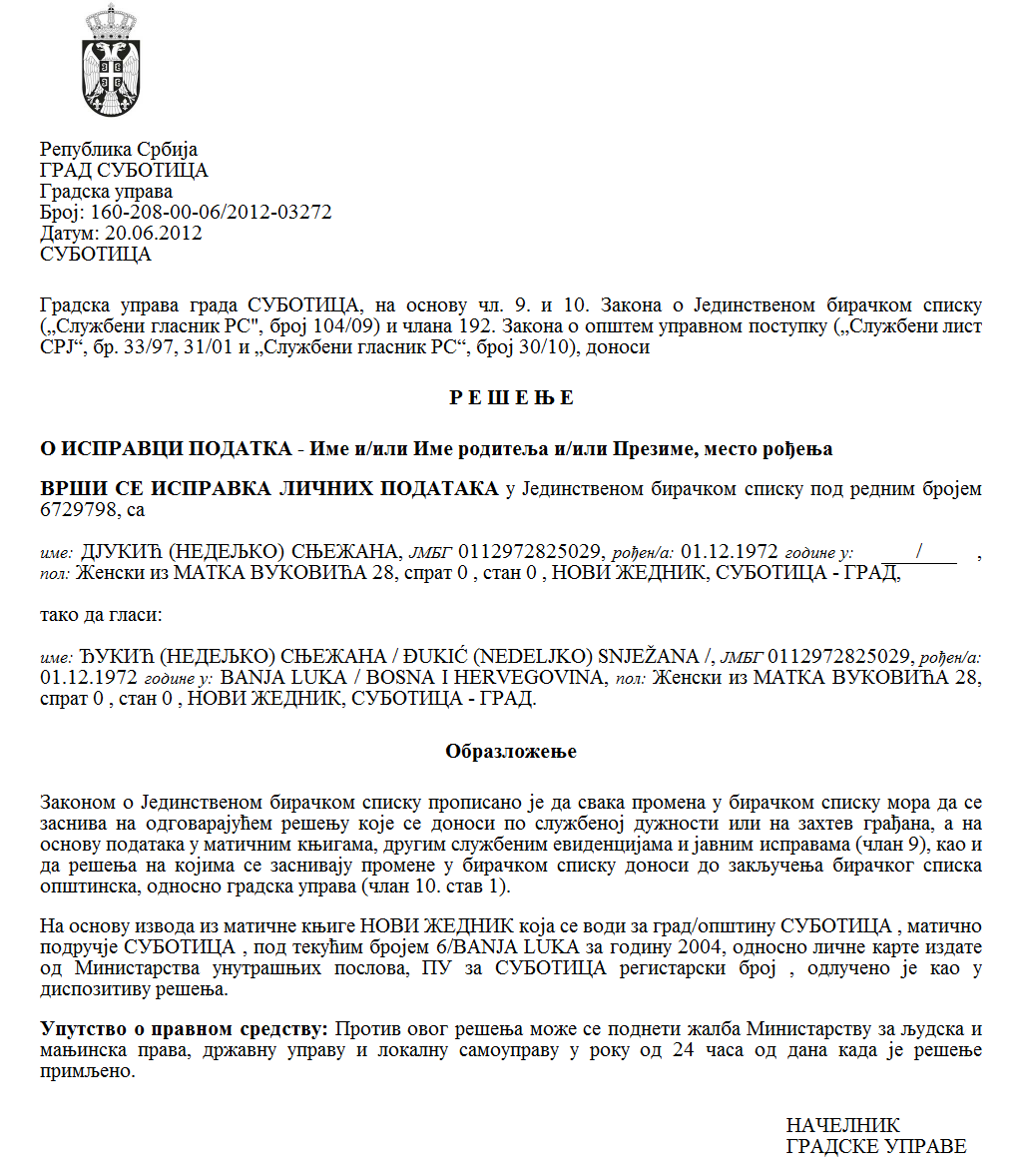 SZERB KÖZTÁRSASÁGVAJDASÁG AUTONÓM TARTOMÁNYZENTA KÖZSÉG A KÖZSÉG POLGÁRMESTERESzám:  361-6/2021-IIKelt 2021. október 20.Z E N T AA helyi önkormányzatról szóló  törvény (az SZK Hivatalos Közlönye,  129/2007.,  83/2014. sz. – más törv., 101/2016. – más törv. és 47/2018. sz.) 44. szakasza 1. bekezdésének 5)  pontja, Zenta község statútuma (Zenta Község Hivatalos Lapja,  4/2019. sz.) 61. szakasza  1. bekezdésének  9) pontja,  Zenta község  számára közérdekű egyesületek  programjai és projektumai finanszírozásáról és társfinanszírozásáról szóló rendelet (Zenta Község Hivatalos Lapja,  29/2016. sz.) 18. szakasza alapján, Zenta község  közérdekű  egyesületei programjainak és projektumainak az eszközök odaítélésében  illetékes  bizottság javaslatára, kelt  2021.  szeptember 29-én    Zenta  község  polgármestere  2021. október 20-án meghozta az alábbi H A T Á R O Z A T O TA  PROGRAMOK ÉS  PROJEKTUMOK   KIVÁLASZTÁSÁRÓL ÉS AZ ESZKÖZÖK ODAÍTÉLÉSÉRŐL Zenta községben az egyesületeknek, amelyek közérdekű projektumokat és programokat valósítanak meg a bérleti díja és más költségei lefedésérőlA 2021-es évben Zenta község az egyesületeket, amelyek közérdekű  éves programokat és  projektumokat valósítanak meg  a bérleti díjuk és más költségeik lefedésére az 1. sorszámtól a 9. sorszámmal  bezárólag fogja finanszírozni és társfinanszírozni:                                                                        Összesen:              970.000,00II.  Felhívjuk a  pályázat résztvevőit,  akik   a  kértnél kevesebb összeget  kaptak,  hogy  a  határozat  közzétételétől számított  nyolc napon belül küldjék meg a revideált   költségszerkezetüket a  pályázati jelentkezésben   feltüntetett programra,  összhangban  a  jóváhagyott eszközök mértékével, illetve a tájékoztatást arról, hogy  elállnak  az eszközöktől, amelyeket számukra odaítéltek. III. A jelen határozat végleges és közzé kell tenni Zenta község  hivatalos honlapján (http://www.zenta-senta.co.rs) és az e-Közigazgatás  portálján.I n d o k l á sZenta község közérdekeit szolgáló egyesületek programjai és projektumai finanszírozásáról és társfinanszírozásáról szóló rendelet (Zenta Község Hivatalos Lapja,  29/2016. sz.) 6. szakaszának 1. bekezdése alapján Zenta község polgármestere   2019. június 7-én   kiírta   és  Zenta  község hivatalos honlapján (http://www.zenta-senta.co.rs)  és  az e-Közigazgatás  portálján   közzétette   a  nyilvános pályázatot   a közérdekű egyesületek programjai és projektumai   bérleti díjának és más  költségeinek a  finanszírozására és társfinanszírozására,  éspedig a  pénzeszközökre, amelyeket Zenta  község 2021-es évi költségvetéséről  szóló rendelettel (Zenta Község Hivatalos Lapja,  41/2020. és 8/2021. sz.) irányoztak elő az 0602-es    program keretében, amelynek neve A HELYI ÖNKORMÁNYZAT ÁLTALÁNOS SZOLGÁLTATÁSAI, az 0001-es   aktivitásnál,  leírva mint A helyi önkormányzat és a városi községek működése,   a  001-es a a funkcionális  osztályozás  133-as  kódja alatt és  Egyéb általános  szolgáltatásokként,  a  84/0 számú pozíción,    és  mint  481000-es  közgazdasági osztályozást, leírva mint a KORMÁNYOK KÍVÜLI SZERVEZETEK DOTÁLÁSA, 1.000.000,00 dináros   összegben.  Zenta község számára a közérdekű  programokra  az eszközök odaítélésében illetékes  bizottság  2021. szeptember 29-én  megtartotta az ülését, és elkészített  az alábbi ÉRTÉKELÉSI ÉS RANGSOROLÁSI  JEGYZÉKETaz egyesületek   jelentkezéseiről,  amelyek   Zenta község számára    közérdekű programokat és projektumokat  valósítanak   meg,  a  bérleti díj és más  állandó költségek lefedésére,   a nyilvános pályázat kapcsán, amely  2021. február 26-án  lett közzétéve  Zenta község hivatalos honlapján (http://www.zenta-senta.co.rs)                                                                                                    Összesen:              970.000,00A jelen  értékelési  és  rangsorolási  jegyzék közzé lett téve  Zenta  község  hivatalos honlapján (http://www.zenta-senta.co.rs) és  az e - Közigazgatás portálján. A nyilvános pályázat egyik résztvevője sem nyújtott be fellebbezést az értékelési és  rangsorolási listára,  így a listát  megküldtük Zenta község polgármesterének,  hogy  meghozza a határozatot   a  programokról  és projektumokról és az eszközök odaítéléséről a programok  és  projektumok serkentésére vagy a programok és projektumok hiányzó eszközeinek finanszírozására és társfinanszírozására  a  bérleti díj és más költségek  lefedése  terén.   A  helyi önkormányzatról szóló  törvény (az SZK Hivatalos Közlönye,  129/2007.,  83/2014. sz. – más törv.  és  101/2016. sz.) 44. szakasza 1. bekezdésének 5)  pontja előirányozza: „A község polgármestere   meghozza  az egyedi aktusokat,  amelyekre  a törvény, a  statútum vagy a képviselő-testület rendelete  által fel van hatalmazva.” Zenta község statútuma (Zenta Község Hivatalos Lapja,  4/2019. sz.) 61. szakasza  1. bekezdésének  9) pontja előirányozza: „A község polgármestere   meghozza  az egyedi aktusokat,  amelyekre  a törvény, a  statútum vagy a képviselő-testület rendelete  által fel van hatalmazva.” Zenta község közérdekeit szolgáló egyesületek programjai és projektumai finanszírozásáról és társfinanszírozásáról szóló rendelet (Zenta Község Hivatalos Lapja,  29/2016. sz.) 18. szakaszának 1. bekezdése előirányozza: „A program kiválasztásáról a határozatot,  amelyre  a községi költségvetésből  ítélünk oda  programserkentő eszközöket vagy  a  program  hiányzó részének  a  finanszírozására vagy társfinanszírozására eszközöket,  a  község polgármestere hozza meg a jelen rendelet  15. szakaszának 1. bekezdése   szerinti   lista megállapításától számított 30 napon belül.”Zenta község közérdekeit szolgáló egyesületek programjai és projektumai finanszírozásáról és társfinanszírozásáról szóló rendelet  20. szakasza előirányozza: „Az eszközök felosztásáról szóló határozat mellett   a község  hivatalos honlapján   közzé kell tenni   az információt a  pályázat résztvevőiről,  akik a  kértnél alacsonyabb összeget kaptak,  hogy  a határozat közzétételétől számított  nyolc napon belül megküldjék a revideált  költségszerkezetük összegét  a programra, amely  a  pályázati jelentkezésben lett feltüntetve,  összhangban  az odaítélt  eszközökkel,  illetve a tájékoztatást  arról, hogy   elállnak  a számukra  odaítélt eszközöktől.” Zenta község közérdekeit szolgáló egyesületek programjai és projektumai finanszírozásáról és társfinanszírozásáról szóló rendelet  18. szakaszának 2. bekezdése előirányozza:” A község polgármesterének a határozata  végleges és ellene nem nyújtható be fellebbezés.” Zenta község közérdekeit szolgáló egyesületek programjai és projektumai finanszírozásáról és társfinanszírozásáról szóló rendelet  19. szakasza előirányozza: „A programok kiválasztásáról a határozatot, amelyekre  a községi költségvetés   eszközeiből ítélünk oda eszközöket a  programok serkentésére vagy  a  programok hiányzó részeinek a finanszírozására és   társfinanszírozására közzé kell tenni  Zenta  község hivatalos  honlapján és  az e-Közigazgatás portálján.”Zenta község polgármestere Zenta község közérdekeit szolgáló egyesületek programjai és projektumai finanszírozásáról és társfinanszírozásáról szóló rendelet  18. szakaszának 1.  bekezdése alapján  meghozta  a  rendelkező rész szerinti határozatot. Czeglédi Rudolf s. k. Zenta község polgármestereSorszámEgyesületA jóváhagyott pénzeszközök összege dinárban1Савез инвалида рада Војводине, општинска организација инвалида рада СентаVajdasági Munkarokkantak Szövetsége, Zenta  Község Munkarokkantak Egyesülete250.000,002Фондација “Боњаи Фаркаш“ за таленте, који се образују на мађарском језику СентаBolyai Farkas Alapítvány a Magyarul Tanuló Tehetségekért50.000,003Опште удружење самосталних предузетника СентаZentai Önálló Vállalkozók Általános Egyesülete150.000,004Центар за заштиту потрошача СентаZentai Fogyasztóvédelmi100.000,005Мото Клуб Фреедом СентаMoto Klub Freedom Zenta40.000,006Општинска организација народне технике – СентаA Népi Technika Községi Szervezete – Zenta220.000,007Коњички и фијакерски клуб „Вилењак” Сента„Táltos” Lovas és Fiákeros Klub Zenta100.000,008Омладинска организација Торњош-ТорњошTornyosi Ifjúsági Szervezet – Tornyos20.000,009Мото Клуб “Зинтхарев СентаZyntharew Zenta Motoros Klub40.000,00Sorszám    EgyesületA program, illetve projektum neve  A kért eszközök dinárban  A jóváhagyott pénzeszközök összege dinárban 1Савез инвалида рада Војводине, општинска организација инвалида рада СентаVajdasági Munkarokkantak Szövetsége, Zenta  Község Munkarokkantak EgyesületeСтални трошковиÁllandó költségek681.208,30250.000,002Фондација “Боњаи Фаркаш“ за таленте, који се образују на мађарском језику СентаBolyai Farkas Alapítvány a Magyarul Tanuló TehetségekértСтални трошковиÁllandó költségek102.000,0050.000,003Опште удружење самосталних предузетника СентаZentai Önálló Vállalkozók Általános EgyesületeСтални трошковиÁllandó költségek366.464,19150.000,004Центар за заштиту потрошача СентаZentai FogyasztóvédelmiСтални трошковиÁllandó költségek194.400,00100.000,005Мото Клуб Фреедом СентаMoto Klub Freedom ZentaСтални трошковиÁllandó költségek40.000,0040.000,006Општинска организација народне технике – СентаA Népi Technika Községi Szervezete – ZentaСтални трошковиÁllandó költségek750.000,00220.000,007Коњички и фијакерски клуб „Вилењак” СентаTáltos Lovas és Fiákeros Klub ZentaСтални трошковиÁllandó költségek100.000,00100.000,008Омладинска организација Торњош-ТорњошTornyosi Ifjúsági Szervezet – TornyosСтални трошковиÁllandó költségek20.000,0020.000,009Мото Клуб “Зинтхарев СентаZyntharew Zenta Motoros KlubСтални трошковиÁllandó költségek72.373,2240.000,00